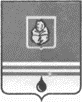 ПОСТАНОВЛЕНИЕАДМИНИСТРАЦИИ ГОРОДА КОГАЛЫМАХанты-Мансийского автономного округа - Югры(в редакции постановления Администрации города Когалыма от 25.01.2022 №199)Об утвержденииПорядка предоставления субсидиииз бюджета города Когалымаюридическим лицам, индивидуальнымпредпринимателям в целях финансовогообеспечения затрат в связи с выполнениеммуниципальной работы «Организация деятельностиклубных формирований и формированийсамодеятельного народного творчества»В соответствии с Федеральным законом от 06.10.2003 №131-ФЗ              «Об общих принципах организации местного самоуправления в Российской Федерации», статьей 78 Бюджетного кодекса Российской Федерации, постановлением Правительства Российской Федерации от 18.09.2020 №1492 «Об общих требованиях к нормативным правовым актам, муниципальным правовым актам, регулирующим предоставление субсидий, в том числе грантов в форме субсидий, юридическим лицам, индивидуальным предпринимателям, а также физическим лицам – производителям товаров, работ, услуг, и о признании утратившими силу некоторых актов Правительства Российской Федерации и отдельных положений некоторых актов Правительства Российской Федерации», Уставом города Когалыма, постановлением Администрации города Когалыма от 15.10.2013 №2932 «Об утверждении муниципальной программы «Культурное пространство города Когалыма»:1. Утвердить Порядок предоставления субсидии из бюджета города Когалыма юридическим лицам, индивидуальным предпринимателям в целях финансового обеспечения затрат в связи с выполнением муниципальной работы «Организация деятельности клубных формирований и формирований самодеятельного народного творчества» согласно приложению к настоящему постановлению. 2. Признать утратившими силу:2.1. постановление Администрации города Когалыма от 19.02.2019 №380 «Об утверждении Порядка предоставления субсидии из бюджета города Когалыма немуниципальным организациям (коммерческим, некоммерческим) в целях финансового обеспечения затрат в связи с выполнением муниципальной работы «Организация деятельности клубных формирований и формирований самодеятельного народного творчества»».2.2. постановление Администрации города Когалыма от 18.06.2020 №1074 «О внесении изменения в постановление Администрации города Когалыма от 19.02.2019 №380».3. Управлению культуры, спорта и молодёжной политики Администрации города Когалыма (О.Р.Перминова) направить в юридическое управление Администрации города Когалыма текст постановления и приложение к нему, его реквизиты, сведения об источнике официального опубликования в порядке и сроки, предусмотренные распоряжением Администрации города Когалыма от 19.06.2013 №149-р «О мерах по формированию регистра муниципальных правовых актов Ханты-Мансийского автономного округа – Югры» для дальнейшего направления в Управление государственной регистрации нормативных правовых актов Аппарата Губернатора Ханты-Мансийского автономного округа – Югры.4. Опубликовать настоящее постановление и приложение к нему в газете «Когалымский вестник» и разместить на официальном сайте Администрации города Когалыма в информационно-телекоммуникационной сети «Интернет» (www.admkogalym.ru).5. Контроль за выполнением постановления возложить на заместителя главы города Когалыма Л.А.Юрьеву.Глава города Когалыма							Н.Н.ПальчиковПриложениек постановлению Администрациигорода Когалымаот 31.05.2021 №1151(в редакции постановления Администрации города Когалыма от 25.01.2022 №199)Порядок предоставления субсидии из бюджета города Когалыма юридическим лицам, индивидуальным предпринимателям в целях финансового обеспечения затрат в связи с выполнением муниципальной работы «Организация деятельности клубных формирований и формирований самодеятельного народного творчества»1. Общие положения1.1. Порядок предоставления субсидии из бюджета города Когалыма юридическим лицам и индивидуальным предпринимателям в целях финансового обеспечения затрат в связи с выполнением муниципальной работы «Организация деятельности клубных формирований и формирований самодеятельного народного творчества» (далее – Порядок) устанавливает условия и порядок предоставления юридическим лицам и индивидуальным предпринимателям субсидии из бюджета города Когалыма в целях финансового обеспечения затрат в связи с выполнением муниципальной работы «Организация деятельности клубных формирований и формирований самодеятельного народного творчества». 1.2. Понятия, используемые в Порядке:1.2.1. Муниципальная работа – муниципальная работа «Организация деятельности клубных формирований и формирований самодеятельного народного творчества».Муниципальная работа представляет собой организацию деятельности клубного формирования (клубных формирований) на безвозмездной для потребителей основе.Под клубным формированием понимается добровольное объединение людей, основанное на общности интересов, запросов и потребностей в занятиях любительским художественным и техническим творчеством, в совместной творческой деятельности, способствующей развитию дарований его участников, освоению и созданию ими культурных ценностей, а также основанное на единстве стремления людей к получению актуальной информации и прикладных знаний в различных областях общественной жизни, культуры, литературы и искусства, науки и техники, к овладению полезными навыками в области культуры быта, здорового образа жизни, организации досуга и отдыха.К клубным формированиям относятся кружки, коллективы и студии любительского художественного и технического творчества, любительские объединения и клубы по интересам, народные университеты и их факультеты, школы и курсы прикладных знаний и навыков, физкультурно-спортивные кружки и секции, группы здоровья и туризма, а также другие клубные формирования творческого, просветительского, физкультурно-оздоровительного и иного направления. Муниципальная работа выполняется в соответствии с техническим заданием согласно приложению 1 к настоящему Порядку и постановлением Администрации города Когалыма от 29.01.2019 №152 «Об утверждении стандарта качества выполнения муниципальной работы «Организация деятельности клубных формирований и формирований самодеятельного народного творчества» для юридических лиц и индивидуальных предпринимателей».1.2.2. Субсидия – денежные средства, предоставляемые из бюджета города Когалыма юридическим лицам и индивидуальным предпринимателям, осуществляющим деятельность в сфере культуры города Когалыма, по результатам отбора в целях финансового обеспечения затрат в связи с выполнением муниципальной работы.1.2.3. Участники отбора – юридические лица и индивидуальные предприниматели, осуществляющие деятельность в сфере культуры города Когалыма.1.2.4. Получатель субсидии – участник отбора, в отношении которого принято решение о предоставлении субсидии и заключении соглашения.1.2.5. Главный распорядитель бюджетных средств – Администрация города Когалыма, до которой в соответствии с бюджетным законодательством Российской Федерации как получателя бюджетных средств доведены в установленном порядке лимиты бюджетных обязательств на предоставление субсидии (далее – ГРБС) на соответствующий финансовый год и плановый период.1.2.6. Соглашение – соглашение о предоставлении субсидии, заключенное ГРБС с получателем субсидии.1.2.7. Уполномоченный орган - отдел культуры Управления культуры, спорта и молодёжной политики Администрации города Когалыма (далее – Уполномоченный орган).1.2.8. Комиссия – коллегиальный орган, сформированный для рассмотрения и оценки заявок участников отбора на предоставление субсидии из бюджета города Когалыма юридическим лицам и индивидуальным предпринимателям в целях финансового обеспечения затрат в связи с выполнением муниципальной работы.1.3. Субсидия предоставляется в целях финансового обеспечения затрат в связи с выполнением муниципальной работы, направленной на достижение следующих целей:- удовлетворение культурных, духовных и творческих потребностей населения в сфере досуга;- создание благоприятных условий для развития творческого потенциала личности;- сохранение и распространение нематериального и материального культурного наследия;- создание условий для освоения и создания культурных ценностей;- обеспечение овладения знаниями, навыками, опытом и умениями в сфере культуры и досуга.Предоставление субсидии осуществляется в рамках муниципальной программы «Культурное пространство города Когалыма», утвержденной постановлением Администрации города Когалыма от 15.10.2013 №2932.1.4. Категории участников отбора, имеющих право на получение субсидии: юридические лица и индивидуальные предприниматели, осуществляющие деятельность в сфере культуры на территории города Когалыма. Субсидия не предоставляется государственным корпорациям и компаниям; политическим партиям; государственным и муниципальным учреждениям.1.5. Критерии отбора участников отбора, имеющих право на получение субсидии: - опыт по организации деятельности клубного формирования выбранного направления;- информационная открытость участника отбора.1.6. Способом проведения отбора является конкур с публичной защитой заявки участника отбора для определения получателя субсидии исходя из наилучших условий достижения результатов, в целях достижения которых предоставляется субсидия.1.7. Сведения о субсидии размещаются на едином портале бюджетной системы Российской Федерации в информационно-телекоммуникационной сети «Интернет» (далее – единый портал), при наличии технической возможности, и на официальном сайте Администрации города Когалыма в информационно-телекоммуникационной сети «Интернет» www.admkogalym.ru (далее – официальный сайт ГРБС) при формировании проекта решения Думы города Когалыма о бюджете (проекта решения Думы города Когалыма о внесении изменений в решение Думы города Когалыма о бюджете) на очередной финансовый год и плановый период.2. Порядок проведения отбора2.1. Объявление о проведении отбора на получение субсидии (далее – объявление) размещается Уполномоченным органом на едином портале (при наличии технической возможности) и официальном сайте ГРБС за 3 (три) рабочих дня до начала приема заявок с указанием:- сроков проведения отбора;- даты начала подачи или окончания приема заявок участников отбора, которая не может быть ранее 30 (тридцатого) календарного дня, следующего за днем размещения объявления;- наименования, места нахождения, почтового адреса, адреса электронной почты, номера контактного телефона Уполномоченного органа;- результатов предоставления субсидии в соответствии с пунктом 3.10 настоящего Порядка;- доменного имени, и (или) сетевого адреса, и (или) указателей страниц сайта в информационно-телекоммуникационной сети «Интернет», на котором обеспечивается проведение отбора (при наличии технической возможности);- требований к участникам отбора, установленных пунктом 2.2 настоящего Порядка, и перечня документов, представляемых участниками отбора в соответствии с пунктом 2.3 настоящего Порядка для подтверждения их соответствия указанным требованиям;- порядка подачи заявок участниками отбора и требований, предъявляемых к форме и содержанию заявок, подаваемых участниками отбора, в соответствии с пунктом 2.4 настоящего Порядка;- порядка отзыва заявок участником отбора, порядка возврата заявок участников отбора, определяющего в том числе основания для возврата заявок участников отбора, порядка внесения изменений в заявки участников отбора, предусмотренные пунктами 2.7 – 2.8 настоящего Порядка;- правила рассмотрения и оценки заявок участников отбора в соответствии с пунктом 2.12 настоящего Порядка;- порядка предоставления участникам отбора разъяснений положений объявления, даты начала и окончания срока такого предоставления в соответствии с пунктом 2.9 настоящего Порядка;- срока, в течение которого победитель (победители) отбора должен подписать соглашение, предусмотренного пунктом 3.9.3 настоящего Порядка;- условий признания победителя (победителей) отбора уклонившимся от заключения соглашения предусмотренного пунктом 3.9.3 настоящего Порядка;- даты размещения результатов отбора на едином портале и официальном сайте ГРБС, которая не может быть позднее 14-го календарного дня, следующего за днем определения победителя (победителей) отбора.2.2. Требования к участнику отбора, которым должен соответствовать участник отбора на 1-е число месяца, предшествующего месяцу, в котором планируется проведение отбора:   - отсутствие неисполненной обязанности по уплате налогов, сборов, страховых взносов, пеней, штрафов, процентов, подлежащих уплате в соответствии с законодательством Российской Федерации о налогах и сборах;- отсутствие просроченной задолженности по возврату в бюджет города Когалыма субсидий, бюджетных инвестиций, предоставленных в соответствии с правовыми актами, а также иная просроченная (неурегулированная) задолженность по денежным обязательствам перед бюджетом города Когалыма;- участники отбора – юридические лица, не должны находиться в процессе реорганизации (за исключением реорганизации в форме присоединения к юридическому лицу, являющемуся участником отбора, другого юридического лица), ликвидации, в отношении них не введена процедура банкротства, деятельность участника отбора не приостановлена в порядке, предусмотренном законодательством Российской Федерации (для юридических лиц), а участники отбора - индивидуальные предприниматели не должны прекратить деятельность в качестве индивидуального предпринимателя;- в реестре дисквалифицированных лиц отсутствуют сведения о дисквалифицированных руководителе, членах коллегиального исполнительного органа, лице, исполняющем функции единоличного исполнительного органа, или главном бухгалтере участника отбора, являющегося юридическим лицом; об индивидуальном предпринимателе;- участники отбора не должны являться иностранными юридическими лицами, а также российскими юридическими лицами, в уставном (складочном) капитале которых доля участия иностранных юридических лиц, местом регистрации которых является государство или территория, включенные в утвержденный Министерством финансов Российской Федерации перечень государств и территорий, предоставляющих льготный налоговый режим налогообложения и (или) не предусматривающих раскрытия и предоставления информации при проведении финансовых операций (офшорные зоны), в совокупности превышает 50 процентов;- участники отбора не должны получать средства из бюджета города Когалыма на основании иных муниципальных нормативных правовых актов на цели, указанные в пункте 1.3 настоящего Порядка.2.3. Для участия в отборе участники отбора в сроки, установленные в объявлении, представляют заявку с приложением документов, предусмотренных пунктом 3.2 настоящего Порядка, лично или через уполномоченного представителя в Уполномоченный орган по адресу: г. Когалым, улица Дружбы народов, 7, кабинет 421, ежедневно, кроме субботы и воскресенья:- понедельник с 08.30 до 12.30 и с 14.00 до 18.00;- вторник - пятница с 08.30 до 12.30 и с 14.00 до 17.00.2.4. Заявка, включающая согласие на публикацию (размещение) в информационно-телекоммуникационной сети «Интернет» информации об участнике отбора, о подаваемой участником отбора заявке, иной информации об участнике отбора, связанной с соответствующим отбором, предоставляется по форме, установленной в приложении 1 к настоящему Порядку.В случае если от имени участника отбора действует уполномоченный представитель, заявка должна содержать также данные доверенности на осуществление действий от имени участника отбора с приложением копии нотариальной доверенности заверенной печатью (при наличии) участника отбора и подписанной руководителем юридического лица, индивидуальным предпринимателем, либо прилагается документ, подтверждающий полномочия лица на осуществление действий от имени участника отбора - копия решения о назначении или об избрании либо приказа о назначении физического лица на должность, в соответствии с которым такое физическое лицо обладает правом действовать от имени участника отбора без доверенности (для юридического лица).Заявка должна быть заполнена по всем пунктам.Заявка должна быть подписана руководителем или уполномоченным лицом (применение факсимильных подписей не допускается); заверена печатью участника отбора (при наличии). Заявка должна быть написана на русском языке и иметь чёткую печать текстов.Расходы на подготовку и оформление документов, входящих в состав заявки, несёт участник отбора. Указанные расходы возмещению не подлежат.2.5. Для участия в отборе участник отбора подает заявку на предоставление субсидии в целях финансового обеспечения затрат в связи с выполнением муниципальной работы в течение финансового года, указанного в объявлении, в следующем объеме – организация деятельности клубного формирования на период 4,5 месяца или 9 месяцев. Участник отбора вправе подать не более 1 (одной) заявки на выполнение муниципальной работы в течение финансового года, указанного в объявлении (за исключением случаев, когда в течение финансового года, указанного в объявлении, Уполномоченным органом объявляется повторный прием заявок на получение субсидии). 2.6. Специалист Уполномоченного органа:- регистрирует поступившие заявки в Реестре заявок на получение субсидии из бюджета города Когалыма юридическим лицам и индивидуальным предпринимателям в целях финансового обеспечения затрат в связи с выполнением муниципальной работы «Организация деятельности клубных формирований и формирований самодеятельного народного творчества» (далее – реестр заявок) по форме согласно приложению 2 к настоящему Порядку в день их поступления в порядке очередности в соответствии с датой и временем поступления заявки;- выдает участнику отбора копию заявки (без приложений) с указанием даты и времени ее получения и присвоенного регистрационного номера;- заявка участника отбора, поданная после даты и(или) времени, определенных для подачи заявок, не регистрируется.2.7. Участник отбора вправе отозвать заявку до истечения срока подачи заявок путем направления заявления об отзыве заявки в произвольной форме в Уполномоченный орган. Специалист Уполномоченного органа вносит в реестр заявок отметку «Исключен в связи с отзывом заявки».Заявка признается отозванной участником отбора со дня регистрации заявления об отзыве заявки и не подлежит рассмотрению в соответствии с настоящим Порядком.Заявка и прилагаемые документы не возвращаются.2.8. Участник отбора вправе внести изменение в заявку до истечения срока подачи заявок путем направления заявления о внесении изменений в заявку в произвольной форме в Уполномоченный орган.В случае внесения изменений в заявку, в реестр заявок специалистом Уполномоченного органа вносится отметка «Исключен в связи с внесением изменений в заявку». Информация об участнике отбора вносится повторно с учетом внесенных изменений, даты и времени регистрации заявления о внесении изменений в заявку.2.9. В сроки, установленные в объявлении, специалисты Уполномоченного органа осуществляют разъяснения об условиях и порядке предоставления субсидии по адресу: г. Когалым, улица Дружбы народов, 7, кабинет 421, ежедневно, кроме субботы и воскресенья:- понедельник с 08.30 до 12.30 и с 14.00 до 18.00;- вторник - пятница с 08.30 до 12.30 и с 14.00 до 17.00.Консультации об условиях и порядке предоставления субсидии можно получить по телефонам: (34667)93-896, (34667)93-663.2.10. Порядок рассмотрения заявок участников отбора.Уполномоченный орган в течение 10 (десяти) рабочих дней после завершения срока приёма заявок:1) запрашивает в порядке межведомственного информационного взаимодействия следующие документы (сведения):- об отсутствии у участника отбора неисполненной обязанности по уплате налогов, сборов, страховых сборов, пеней, штрафов, процентов, подлежащих уплате в соответствии с законодательством Российской Федерации о налогах и сборах (в Федеральной налоговой службе Российской Федерации);- выписку из Единого государственного реестра юридических лиц или Единого государственного реестра индивидуальных предпринимателей (в Федеральной налоговой службе Российской Федерации);2) запрашивает в структурных подразделениях Администрации города Когалыма, следующие сведения:- об отсутствии у участника отбора просроченной задолженности по возврату в бюджет города Когалыма субсидий, бюджетных инвестиций, предоставленных, в том числе в соответствии с иными правовыми актами, и иной просроченной задолженности перед бюджетом города Когалыма;- подтверждающие отсутствие у участника отбора выплат средств из бюджета города Когалыма на основании иных нормативных правовых актов или муниципальных правовых актов на цели, указанные в пункте 1.3 Порядка.3) осуществляет проверку заявки и представленных документов на предмет соответствия требованиям, установленным в объявлении, а также соответствие участника отбора категориям и критериям отбора, установленным пунктами 1.4, 1.5 и 2.2 настоящего Порядка;4) направляет уведомление о дате и времени заседания Комиссии с целью рассмотрения и оценки поступивших заявок участников отбора;5) организует заседание Комиссии для рассмотрения и оценки заявок участников отбора на предоставление субсидии из бюджета города Когалыма юридическим лицам и индивидуальным предпринимателям в целях финансового обеспечения затрат в связи с выполнением муниципальной работы «Организация деятельности клубных формирований и формирований самодеятельного народного творчества» (далее – Комиссия) с целью рассмотрения и оценки поступивших заявок участников отбора.2.11. В случае отсутствия заявок по истечении срока их приёма и в случае, если ни один участник отбора не соответствует требованиям для участия в отборе, Уполномоченный орган направляет в адрес ГРБС служебную записку с информацией о несостоявшемся отборе и предложением об организации повторного приема заявок.2.12. Правила рассмотрения и оценки заявок участников отбора.2.12.1. Рассмотрение и оценку заявок участников отбора осуществляет Комиссия в соответствии с Положением о Комиссии и в составе согласно приложению 3 к настоящему Порядку.2.12.2. В случае несоответствия установленным в объявлении требованиям, заявка участника отбора отклоняется по основаниям, указанным в пункте 2.14 настоящего Порядка и не участвует в оценке заявок участников отбора.2.12.3. Оценка заявок участников отбора осуществляется в соответствии с критериями, установленными в приложении 4 к настоящему Порядку после проведения публичной защиты заявок участниками отбора.Публичная защита проводится в очной форме с использованием мультимедийных презентаций (до 10 слайдов). Публичная защита заявки является обязательной для всех участников отбора.Регламент публичной защиты заявки:- представление заявки участником отбора – до 7 минут;- вопросы и обсуждение заявки – до 10 минут. Каждому из критериев присваивается от 0 до 5 баллов (целым числом). Полученные баллы суммируются и являются общей оценкой по заявке. По результатам оценки заявок проводится их ранжирование в зависимости от количества полученных баллов - от максимального значения к минимальному. 2.12.4. Решение Комиссии оформляется протоколом заседания Комиссии, являющимся результатом рассмотрения и оценки заявок участников отбора, содержащим следующие сведения:1) дата, время и место проведения рассмотрения заявок;2) дата, время и место оценки заявок участников отбора;3) информацию об участниках отбора, заявки которых были рассмотрены;4) информацию об участниках отбора, заявки которых были отклонены с указание причин их отклонения, в том числе положений объявления, которым не соответствуют такие заявки;5) последовательность оценки заявок участников отбора, присвоенные заявкам участников отбора значения по каждому из предусмотренных критериев оценки заявок участников отбора, принятое на основании результатов оценки указанных заявок решение о присвоении таким заявкам порядковых номеров;6) наименование получателя субсидии, с которым заключается соглашение, и размер предоставляемой ему субсидии.2.12.5. Заявка участника отбора отклоняется ГРБС в случае, если по результатам заседания Комиссии участник отбора признан не прошедшим отбор.Уполномоченный орган в течение 2 (двух) рабочих дней после заседания Комиссии направляет участнику отбора уведомление об отклонении заявки, с указанием оснований отклонения, указанным в пункте 2.14 настоящего Порядка.2.12.6. Решение о предоставлении субсидии оформляется распоряжением Администрации города Когалыма.2.13. После подписания протокола заседания Комиссии Уполномоченный орган в течение 5 (пяти) рабочих дней:1) размещает протокол заседания Комиссии на едином портале (при наличии технической возможности) и официальном сайте ГРБС;2) направляет на подпись главе города Когалыма распоряжение Администрации города Когалыма о предоставлении субсидии с указанием суммы субсидии.2.14. Основанием для отклонения заявки участника отбора на стадии рассмотрения являются:1) несоответствие участника отбора требованиям, установленным пунктом 2.2 настоящего Порядка;2) несоответствие представленных участником отбора заявки и документов требованиям к заявкам участников отбора, установленным в объявлении;3) недостоверность представленной участником отбора информации, в том числе информации о месте нахождения и адресе юридического лица;4) подача участником отбора заявки после даты и(или) времени, определенных для подачи заявок.2.15. Документы по организации и проведению отбора по предоставлению субсидии, заключенные соглашения, отчеты, предоставляемые получателем субсидии, хранятся у Уполномоченного органа в течение 5 (пяти) лет.3. Условия и порядок предоставления субсидии3.1. Получатели субсидии должны соответствовать требованиям, указанным в пункте 2.2. настоящего Порядка на 1-е число месяца, предшествующего месяцу, в котором планируется проведение отбора.3.2. К заявке, указанной в пункте 2.4 настоящего Порядка, прилагаются следующие документы:1) документ (копия документа) об открытии банковского счёта в кредитной организации;2) копия Устава (учредительного договора) юридического лица;3) выписка из реестра юридических лиц (по собственной инициативе участника отбора);4) справка из налогового органа об отсутствии задолженности по уплате налогов и иных обязательных платежей в бюджеты всех уровней и во внебюджетные фонды (по собственной инициативе участника отбора).3.3. Копии документов должны быть заверены руководителем или уполномоченным должностным лицом с расшифровкой должности, фамилии и инициалов, даты заверения, печатью организации (при наличии) на каждом листе документа.3.4. Рассмотрение документов, по результатам которого принимается решение о предоставлении субсидии, проводится в соответствии с пунктами 2.10-2.12 настоящего Порядка.3.5. Основания для отказа получателю субсидии в предоставлении субсидии:- несоответствие представленных получателем субсидии документов требованиям, определенным в соответствии с пунктом 2.1 настоящего Порядка, или непредставление (представление не в полном объеме) указанных документов;- установление факта недостоверности представленной получателем субсидии информации.3.6. Общая сумма на предоставление субсидии в течение финансового года, указанного в объявлении, составляет 650 000 (шестьсот пятьдесят тысяч) рублей 00 копеек. Объем затрат на организацию деятельности клубного формирования в течение 1 месяца составляет 72 222 (семьдесят две тысячи двести двадцать два) рубля 22 копейки.Размер субсидии, предоставляемой ГРБС на организацию деятельности клубного формирования, рассчитывается по формуле:S = V * R, где:S – размер субсидии для получателя субсидии на организацию деятельности клубного формирования;V – объем затрат на организацию деятельности клубного формирования в течение 1 месяца;R – период деятельности клубного формирования (месяцев).3.7. За счёт предоставленной субсидии получателю субсидии запрещается осуществлять следующие расходы:- текущие расходы получателя субсидии, не связанные с выполнением муниципальной работы; - расходы на проведение мероприятий, направленных на организацию выборных кампаний, проведение митингов, демонстраций и пикетов; - по оплате прошлых обязательств получателя субсидии;- расходы, связанные с извлечением прибыли; - расходы на политическую и религиозную деятельность; - расходы на приобретение иностранной валюты, за исключением операций, осуществляемых в соответствии с валютным законодательством Российской Федерации при закупке (поставке) высокотехнологичного импортного оборудования, сырья и комплектующих изделий, а также связанных с достижением целей предоставления этих средств иных операций, определенных нормативными правовыми актами, муниципальными правовыми актами, регулирующими порядок предоставления субсидии; - расходы на деятельность, запрещённую действующим законодательством Российской Федерации.3.8. Получатель субсидии может осуществлять расходы, источником финансового обеспечения которых являются не использованные в отчетном финансовом году остатки субсидии, при принятии ГРБС решения о наличии потребности в указанных средствах или возврате указанных средств при отсутствии в них потребности.Получатель субсидии возвращает не использованные в отчетном финансовом году остатки субсидии в бюджет города Когалыма по требованию ГРБС не позднее 10 (десятого) рабочего дня со дня получения уведомления от ГРБС.3.9. Порядок и сроки возврата субсидии в бюджет города Когалыма в случае нарушения условий ее предоставления.3.9.1. Получатель субсидии возвращает субсидию в бюджет города Когалыма в случаях:а) нарушения получателем субсидии условий, установленных при предоставлении субсидии, выявленного по фактам проверок, проведённых ГРБС, Контрольно-счётной палатой города Когалыма, отделом муниципального контроля Администрации города Когалыма;б) предоставления получателем субсидии недостоверных сведений в документах, предусмотренных настоящим Порядком, выявленных в том числе контрольными мероприятиями;в) неисполнения или ненадлежащего исполнения обязательств по соглашению о предоставлении субсидии;г) нецелевого использования субсидии;д) расторжения соглашения.При возникновении обстоятельств, указанных в настоящем подпункте, размер возвращаемой субсидии устанавливается в документе по итогам проведённых контрольных мероприятий.3.9.2. В случае недостижения показателей результативности, установленных соглашением, размер субсидии уменьшается пропорционально объёму невыполненной муниципальной работы, на основании представленных получателем субсидии отчётных документов по реализации соглашения.3.9.3. При возникновении обстоятельств, указанных в подпунктах 3.9.1, 3.9.2 настоящего Порядка, получатель субсидии возвращает субсидию в бюджет города Когалыма:- по требованию ГРБС не позднее 10 (десятого) рабочего дня со дня получения уведомления от ГРБС;- на основании представления и (или) предписания Контрольно-счётной палатой города Когалыма, отдела муниципального контроля Администрации города Когалыма в сроки, установленные в соответствии с законодательством Российской Федерации.При отказе от добровольного возврата субсидии средства взыскиваются в судебном порядке в соответствии с законодательством Российской Федерации.3.10. Условия и порядок заключения между ГРБС и получателем субсидии соглашения о предоставлении субсидии.3.10.1. Субсидия предоставляется на основании подписанного соглашения в соответствии с типовой формой соглашения, утвержденной Комитетом финансов Администрации города Когалыма.3.10.2. Обязательными условиями предоставления субсидии, включаемыми в соглашение, являются:- достижение показателей результативности предоставления субсидии;- согласие получателя субсидии, а также лиц, получающих средства на основании договоров, заключённых с получателем субсидии (за исключением государственных (муниципальных) унитарных предприятий, хозяйственных товариществ и обществ с участием публично-правовых образований в их уставных (складочных) капиталах, а также коммерческих организаций с участием таких товариществ и обществ в их уставных (складочных) капиталах), на осуществление в отношении них проверки ГРБС, Контрольно-счётной палатой города Когалыма, отделом муниципального контроля Администрации города Когалыма за соблюдением целей, условий и порядка предоставления субсидии;- условие о согласовании новых условий соглашения или о расторжении соглашения при недостижении согласия по новым условиям, в случае уменьшения ГРБС как получателю бюджетных средств ранее доведенных лимитов бюджетных обязательств, указанных в пункте 3.6 настоящего Порядка, приводящего к невозможности предоставления субсидии в размере, определенном в соглашении;- о возможности осуществления расходов, источником финансового обеспечения которых являются не использованные в отчетном финансовом году остатки субсидии, при принятии ГРБС решения о наличии потребности в указанных средствах или возврате указанных средств при отсутствии в них потребности в сроки, установленные пунктом 3.8 настоящего Порядка.3.10.3. На основании распоряжения Администрации города Когалыма о предоставлении субсидии Уполномоченный орган в течение 10 (десяти) рабочих дней со дня подписания распоряжения Администрации города Когалыма об утверждении получателя субсидии осуществляет подготовку соглашения и передаёт его для подписания получателю субсидии лично или направляет соглашение по электронной почте на адрес получателя субсидии. Получатель субсидии в течение 5 (пяти) рабочих дней предоставляет подписанное соглашение в Уполномоченный орган. В случае, если получатель субсидии в течение 5 (пяти) рабочих дней после получения соглашения не предоставил подписанное соглашение, переданное ему в соответствии с настоящим Порядком, он признаётся уклонившимся от заключения соглашения.3.11. Результат предоставления субсидии.Показатели результативности предоставления субсидии приведены в приложении 8 настоящего Порядка.3.12. Перечисление субсидии производится не позднее 10 (десятого) рабочего дня, следующего за днем принятия ГРБС по результатам рассмотрения им документов, указанных в пункте 2.3 настоящего Порядка, в сроки, установленные пунктом 3.4 настоящего Порядка, решения о предоставлении субсидии.3.13. Перечисление субсидии производится на расчетный или корреспондентский счет, открытый получателю субсидии в учреждении Центрального банка Российской Федерации или кредитной организации.4. Требования к отчётности4.1. Порядок, сроки и формы предоставления отчёта(ов) получателем субсидии указываются в соглашении.ГРБС имеет право установить в соглашении о предоставлении субсидии сроки и формы предоставления получателем субсидии дополнительной отчётности.4.2. Получатель субсидии ведёт обособленный аналитический учет операций, осуществляемых за счет средств субсидии.4.3. Предоставление отчетных и финансовых документов получателем субсидии осуществляется с сопроводительным письмом в адрес Уполномоченного органа на официальном бланке получателя субсидии посредством направления документов в печатном и(или) электронном виде в Уполномоченный орган.5. Требования об осуществлении контроля за соблюдением условий, целей и порядка предоставления субсидии и ответственности за их нарушение5.1. Проверку соблюдения получателем субсидии условий, целей и порядка предоставления субсидии, предусмотренных заключённым соглашением, осуществляет ГРБС, Контрольно-счётная палата города Когалыма, отдел муниципального контроля Администрации города Когалыма в соответствии с действующим законодательством Российской Федерации и муниципальными нормативными правовыми актами.5.2. Получатель субсидии несёт ответственность, предусмотренную законодательством Российской Федерации, за обоснованность, достоверность, качество предоставленных расчётов, отчётов, подтверждающих документов, за нецелевое использование бюджетных средств и несоблюдение условий предоставления субсидии в соответствии с заключенным соглашением, за достижение установленных настоящим Порядком показателей результативности предоставления субсидии.5.3. Контроль за выполнением муниципальной работы в рамках предоставленной субсидии осуществляет Уполномоченный орган.Формы контроля:- посещение занятия 1 раз за период деятельности клубного формирования (составление акта контроля, с приложением фотографий (не менее 5 штук));- посещение открытого занятия или отчетного концерта 1 раз за период деятельности клубного формирования (составление акта контроля, с приложением фотографий (не менее 5 штук));- проверка журнала учета работы клубного формирования 1 раз за период деятельности клубного формирования (составление акта контроля).Приложение 1к Порядку предоставления субсидии из бюджета города Когалыма юридическим лицам, индивидуальным предпринимателям в целях финансового обеспечения затрат в связи с выполнением муниципальной работы «Организация деятельности клубных формирований и формирований самодеятельного народного творчества»Техническое задание на организацию деятельности клубного формированиявокального жанраТехническое задание на организацию деятельности клубного формированияхореографического жанраТехническое задание на организацию деятельности клубного формированиятеатрального жанраТехническое задание на организацию деятельности клубного формированиядекоративно-прикладного искусстваТехническое задание на организацию деятельности иных клубных формирований(художественное творчество, техническое творчество, любительское объединение, клуб по интересам)Приложение 2к Порядку предоставления субсидии из бюджета города Когалыма юридическим лицам, индивидуальным предпринимателям в целях финансового обеспечения затрат в связи с выполнением муниципальной работы «Организация деятельности клубных формирований и формирований самодеятельного народного творчества»На бланке организацииДата, исх. номерВ Уполномоченный органЗАЯВКАна получение субсидии из бюджета города Когалыма юридическим лицам и индивидуальным предпринимателям в целях финансового обеспечения затрат в связи с выполнением муниципальной работы «Организация деятельности клубных формирований и формирований самодеятельного народного творчества»В соответствии с Порядком предоставления субсидии из бюджета города Когалыма юридическим лицам и индивидуальным предпринимателям в целях финансового обеспечения затрат в связи с выполнением муниципальной работы «Организация деятельности клубных формирований и формирований самодеятельного народного творчества» (далее – Порядок), прошу Вас предоставить субсидию из бюджета города Когалыма в целях финансового обеспечения затрат в связи с выполнением муниципальной работы «Организация деятельности клубных формирований и формирований самодеятельного народного творчества».  ___________________________________________________________________(наименование участника отбора полностью)______________________________________________________________________________________________________________________________________в лице _____________________________________________________________(должность руководителя, ФИО полностью)___________________________________________________________________настоящим подтверждаю, что:1. С условиями предоставления субсидии ознакомлен и согласен.2. Согласен на:	обработку персональных данных в соответствии со статьей 9 Федерального закона от 27.06.2006 №152-ФЗ «О персональных данных»;	публикацию (размещение) в информационно-телекоммуникационной сети «Интернет» информации обо мне, как участнике отбора, о подаваемой мной заявке, иной информации, связанной с соответствующим отбором;	включение в общедоступные источники моих персональных данных;	запрос информации, необходимой для принятия решения о предоставлении субсидии.3. По состоянию на 1-е число месяца, предшествующего месяцу, в котором планируется проведение отбора:	отсутствует неисполненная обязанность по уплате налогов, сборов, страховых взносов, пеней, штрафов, процентов, подлежащих уплате в соответствии с законодательством Российской Федерации о налогах и сборах;	отсутствует просроченная задолженность по возврату в бюджет города Когалыма субсидий, бюджетных инвестиций, предоставленных в соответствии с муниципальными нормативными правовыми актами и иными правовыми актами, и иной просроченной задолженности перед бюджетом города Когалыма;	организация не находится в процессе реорганизации (за исключением реорганизации в форме присоединения к юридическому лицу, являющемуся участником отбора, другого юридического лица), ликвидации, в отношении нее не введена процедура банкротства, деятельность не приостановлена в порядке, предусмотренном законодательством Российской Федерации; деятельность в качестве индивидуального предпринимателя не прекращена;	в реестре дисквалифицированных лиц отсутствуют сведения о дисквалифицированных руководителе, членах коллегиального исполнительного органа, лице, исполняющем функции единоличного исполнительного органа, или главном бухгалтере; об индивидуальном предпринимателе;	организация не является иностранным юридическим лицом, а также российским юридическим лицом, в уставном (складочном) капитале которого доля участия иностранных юридических лиц, местом регистрации которых является государство или территория, включенные в утверждаемый Министерством финансов Российской Федерации перечень государств и территорий, предоставляющих льготный налоговый режим налогообложения и (или) не предусматривающих раскрытия и предоставления информации при проведении финансовых операций (офшорные зоны), в совокупности превышает 50 процентов.4. На цели, указанные в пункте 1.3 Порядка, в соответствии с муниципальными нормативными правовыми актами и иными нормативными правовыми актами субсидии из бюджета города Когалыма не получал.5. В случае положительного решения о предоставлении субсидии, беру на себя обязательства подписать соглашение о предоставлении субсидии с Администрацией города Когалыма в течение 5 (пяти) рабочих дней со дня его получения от Уполномоченного органа.6. Достоверность предоставленной информации гарантирую.7. Сообщаю, что для оперативного уведомления меня по вопросам организационного характера и взаимодействия с Уполномоченным органом мною уполномочен:__________________________________________________________________(Ф.И.О., телефон работника участника отбора, e-mail)____________________________________________________________________________________________________________________________________Приложения:1) Сведения об участнике отбора на получение предоставления субсидии из бюджета города Когалыма юридическим лицам и индивидуальным предпринимателям в целях финансового обеспечения затрат в связи с выполнением муниципальной работы «Организация деятельности клубных формирований и формирований самодеятельного народного творчества» по форме, согласно приложению 1 к заявке на ___л.2) Программа выполнения муниципальной работы «Организация деятельности клубных формирований и формирований самодеятельного народного творчества» по форме, согласно приложению 2 к заявке на ___л.3) Финансово-экономическое обоснование использования средств субсидии из бюджета города Когалыма юридическим лицам и индивидуальным предпринимателям в целях финансового обеспечения затрат в связи с выполнением муниципальной работы «Организация деятельности клубных формирований и формирований самодеятельного народного творчества» по форме, согласно приложению 3 к заявке на ___л.4) Информация о кадровых ресурсах, планируемых к привлечению для выполнения муниципальной работы «Организация деятельности клубных формирований и формирований самодеятельного народного творчества», согласно приложению 4 к заявке на ___л.5) Документ (копия документа) об открытии банковского счёта в кредитной организации на ___л.6) Копия Устава (учредительного договора) юридического лица ___л.7) Выписка из реестра юридических лиц (по собственной инициативе участника отбора) на ___л.8) Справка из налогового органа об отсутствии задолженности по уплате налогов и иных обязательных платежей в бюджеты всех уровней и во внебюджетные фонды (по собственной инициативе участника отбора) на ___л.9) Презентация заявки (в том числе на съемном носителе), выполненную в формате Power Point (не более 10 слайдов) на ___л.Приложение 1 к заявке На бланке организации                                                     Сведения об участнике отбора на получение предоставления субсидии из бюджета города Когалыма юридическим лицам и индивидуальным предпринимателям в целях финансового обеспечения затрат в связи с выполнением муниципальной работы «Организация деятельности клубных формирований и формирований самодеятельного народного творчества»Приложение 2 к заявкеПрограмма выполнения муниципальной работы «Организация деятельности клубных формирований и формирований самодеятельного народного творчества»Приложение: Положение о клубном формировании на ____л.                        План работы руководителя клубного формирования на ___л.                        Расписание занятий на ____л.                        Репертуарный план на ____л.Приложение 3 к заявкеФинансово-экономическое обоснованиеиспользования средств субсидии из бюджета города Когалыма юридическим лицам и индивидуальным предпринимателям в целях финансового обеспечения затрат в связи с выполнением муниципальной работы «Организация деятельности клубных формирований и формирований самодеятельного народного творчества» Полное наименование участника отбора.Наименование клубного формирования.3. Жанр: (вокальный, хореографический, театральный, декоративно-прикладное искусство, художественное творчество, техническое творчество, любительское объединение, клуб по интересам (указать один из жанров).4. Период деятельности клубного формирования с 00.00.0000 по 00.00.0000. 5. Единица измерения: рубль (с точностью до второго десятичного знака).Приложение:1. Коммерческое предложение на ___л.2. …Приложение 4 к заявкеИнформация о кадровых ресурсах,планируемых к привлечению участником отбора для выполнения муниципальной работы «Организация деятельности клубных формирований и формирований самодеятельного народного творчества»Полное наименование участника отбора.Наименование клубного формирования.3. Жанр: (вокальный, хореографический, театральный, декоративно-прикладное искусство, художественное творчество, техническое творчество, любительское объединение, клуб по интересам (указать один из жанров).4. Период деятельности клубного формирования с 00.00.0000 по 00.00.0000. Примечание: Копии документов, подтверждающих соответствующее образование и (или) опыт работы по данному направлению прилагаются.В случае организации деятельности клубного формирования для детей (до 18 лет), дополнительно необходимо приложить на указанных лиц копии справок об отсутствии судимости.Приложение 3к Порядку предоставления субсидии из бюджета города Когалыма юридическим лицам, индивидуальным предпринимателям в целях финансового обеспечения затрат в связи с выполнением муниципальной работы «Организация деятельности клубных формирований и формирований самодеятельного народного творчества»Реестр заявок на получение субсидии из бюджета города Когалыма юридическим лицам и индивидуальным предпринимателям в целях финансового обеспечения затрат в связи с выполнением муниципальной работы «Организация деятельности клубных формирований и формирований самодеятельного народного творчества»Приложение 4к Порядку предоставления субсидии из бюджета города Когалыма юридическим лицам, индивидуальным предпринимателям в целях финансового обеспечения затрат в связи с выполнением муниципальной работы «Организация деятельности клубных формирований и формирований самодеятельного народного творчества»Положение о Комиссии по рассмотрению и оценке заявок участников отбора на предоставление субсидии из бюджета города Когалыма юридическим лицам и индивидуальным предпринимателям в целях финансового обеспечения затрат в связи с выполнением муниципальной работы «Организация деятельности клубных формирований и формирований самодеятельного народного творчества» (далее – Комиссия)1. Общие положения1.1. Комиссия представляет собой коллегиальный орган, специально сформированный для оценки заявок участников отбора и принятия решения об определении участников отбора, прошедших и не прошедших отбор на предоставление субсидии из бюджета города Когалыма в целях финансового обеспечения затрат в связи с выполнением муниципальной работы «Организация деятельности клубных формирований и формирований самодеятельного народного творчества».1.2. Комиссия в своей деятельности руководствуется Конституцией Российской Федерации, Бюджетным кодексом Российской Федерации, законами Российской Федерации, нормативными правовыми актами Президента и Правительства Российской Федерации, законами и нормативными правовыми актами Ханты-Мансийского автономного округа – Югры, постановлениями и распоряжениями Администрации города Когалыма, Порядком предоставления субсидии из бюджета города Когалыма юридическим лицам, индивидуальным предпринимателям в целях финансового обеспечения затрат в связи с выполнением муниципальной работы «Организация деятельности клубных формирований и формирований самодеятельного народного творчества» (далее – Порядок).2. Основные задачи Комиссии2.1. Рассмотрение и оценка заявок и документов, представленных участниками отбора в соответствии с Порядком и принятие решения о признании участника отбора прошедшим или не прошедшим отбор.3. Права и обязанности членов Комиссии3.1. Члены Комиссии имеют право:- рассматривать представленные заявки на предмет их соответствия критериям отбора;- оценивать заявки.3.2. В случае, если член Комиссии лично, прямо или косвенно заинтересован в итогах оценки заявок, он обязан проинформировать об этом Комиссию до начала их рассмотрения.Под личной заинтересованностью члена Комиссии понимается возможность получения им доходов (неосновательного обогащения) в денежной либо натуральной форме, доходов в виде материальной выгоды непосредственно для члена Комиссии, его близких родственников, а также граждан или организаций, с которыми член Комиссии связан финансовыми или иными обязательствами.В данном случае председателем Комиссии принимается решение о замене члена Комиссии представителем того структурного подразделения Администрации города Когалыма, сотрудником которого он является.4. Организация работы Комиссии4.1. Комиссия состоит из председателя Комиссии, членов Комиссии и секретаря Комиссии.4.2. Председатель Комиссии осуществляет общее руководство Комиссией, определяет дату и время проведения заседания Комиссии.4.3. Секретарь Комиссии ведет организационно-техническую работу по подготовке и проведению заседания Комиссии, оформление документации по результатам работы Комиссии.4.4. Формой работы Комиссии является её заседание.4.5. Заседания Комиссии ведёт председатель Комиссии. В случае отсутствия председателя Комиссии полномочия по ведению заседания Комиссии осуществляет член Комиссии, уполномоченный председателем Комиссии.4.6. Заседания Комиссии считаются правомочными, если на них присутствует более половины её членов.В случае отсутствия члена Комиссии по уважительной причине (отпуск, болезнь, командировка) его на заседании Комиссии представляет штатный заместитель или работник, на которого возложено исполнение его должностных обязанностей. 4.7. Члены Комиссии:4.7.1. Осуществляют рассмотрение заявок участников отбора на предмет их соответствия установленным в объявлении о проведении отбора требованиям.4.7.2. Оценивают каждую заявку в соответствии с критериями, установленными в приложении 4 к Порядку, путем заполнения оценочной ведомости согласно приложению 1 к настоящему Положению.4.8. На основании оценочных ведомостей секретарь Комиссии заполняет сводную ведомость по форме согласно приложению 2 к настоящему Положению.4.9. По результатам оценки заявок Комиссия принимает одно из решений:- признать участника отбора прошедшим отбор и рекомендовать ГРБС предоставить субсидию;- признать участника отбора не прошедшим отбор и рекомендовать ГРБС отклонить заявку;- о признании отбора несостоявшимся.4.10. Прошедшей отбор признается заявка участник отбора, получившая максимальный балл и которой присвоен первый порядковый номер.В случае получения двумя и более заявок одинакового количества баллов преимущество имеет заявка участник отбора, поступившая и зарегистрированная в Уполномоченном органе ранее.4.11. Не прошедшими отбор признаются:- заявка, которая отклонена на стадии рассмотрения;- заявка, которая набрала менее 15 баллов. В случае, если ни одна из заявок участников отбора не набрала 15 баллов, Комиссия принимает решение о несостоявшемся отборе на предоставление субсидии.4.12. Решение Комиссии оформляется протоколом, который подписывается председателем и членами Комиссии.4. Состав Комиссии4.1. Заместитель главы города Когалыма, курирующий сферу культуры – председатель Комиссии.Секретарь Комиссии:- специалист отдела культуры Управления культуры, спорта и молодёжной политики Администрации города Когалыма (без права голоса).Члены Комиссии:- заместитель главы города Когалыма, курирующий сферу финансов и экономики;- начальник Управления культуры, спорта и молодёжной политики Администрации города Когалыма;- начальник управления инвестиционной деятельности и развития предпринимательства Администрации города Когалыма;- начальник отдела финансово-экономического обеспечения и контроля Администрации города Когалыма;- начальник отдела культуры Управления культуры, спорта и молодёжной политики Администрации города Когалыма;- начальник общеправового отдела юридического управления Администрации города Когалыма;- председатель Общественного совета по культуре при Администрации города Когалыма.Приложение 1к Положению о Комиссии для рассмотрения и оценки заявок участников отбора на предоставление субсидии из бюджета города Когалыма юридическим лицам и индивидуальным предпринимателям в целях финансового обеспечения затрат в связи с выполнением муниципальной работы «Организация деятельности клубных формирований и формирований самодеятельного народного творчества»ОЦЕНОЧНАЯ ВЕДОМОСТЬзаявок участников отбора на предоставление субсидии из бюджета города Когалыма юридическим лицам и индивидуальным предпринимателям в целях финансового обеспечения затрат в связи с выполнением муниципальной работы «Организация деятельности клубных формирований и формирований самодеятельного народного творчества»«____»_______________20____годаПриложение 2к Положению о Комиссии для рассмотрения и оценки заявок участников отбора на предоставление субсидии из бюджета города Когалыма юридическим лицам и индивидуальным предпринимателям в целях финансового обеспечения затрат в связи с выполнением муниципальной работы «Организация деятельности клубных формирований и формирований самодеятельного народного творчества»СВОДНАЯ ВЕДОМОСТЬ оценки заявок участников отбора на предоставление субсидии из бюджета города Когалыма юридическим лицам и индивидуальным предпринимателям в целях финансового обеспечения затрат в связи с выполнением муниципальной работы «Организация деятельности клубных формирований и формирований самодеятельного народного творчества»«____»_______________20____годаПриложение 5к Порядку предоставления субсидии из бюджета города Когалыма юридическим лицам, индивидуальным предпринимателям в целях финансового обеспечения затрат в связи с выполнением муниципальной работы «Организация деятельности клубных формирований и формирований самодеятельного народного творчества»Критерии отбораПриложение 6к Порядку предоставления субсидии из бюджета города Когалыма юридическим лицам, индивидуальным предпринимателям в целях финансового обеспечения затрат в связи с выполнением муниципальной работы «Организация деятельности клубных формирований и формирований самодеятельного народного творчества»Показатели результативности деятельности клубного формирования вокального жанраПоказатели результативности деятельности клубного формирования хореографического жанраПоказатели результативности деятельности клубного формирования театрального жанраПоказатели результативности деятельности клубного формирования декоративно-прикладного искусстваПоказатели результативности деятельности иного клубного формирования От «31»мая2021г. № 1151Цель Организация деятельности 1 (одного) клубного формирования вокального жанра (далее – клуб).Организация деятельности 1 (одного) клубного формирования вокального жанра (далее – клуб).Размер субсидии (в тыс. руб.)325,00650,00Период деятельности4,5 месяца текущего года9 месяцев текущего годаПоказатели результативности1. Число участников клуба – не менее 20 (двадцати) человек. Число участников клуба, включающего лиц с ограниченными возможностями здоровья – не менее 10 (десяти) человек.2. Концертная программа из 1 (одного) отделения. 3. 3 (три) номера для выступления клуба на других площадках (участие в городских культурно-массовых мероприятиях).4. Выступление клуба на других площадках (участие в городских культурно-массовых мероприятиях) не менее 1 (одного) раза в заявленный период деятельности клуба.1. Число участников клуба – не менее 20 (двадцати) человек. Число участников клуба, включающего лиц с ограниченными возможностями здоровья – не менее 10 (десяти) человек.2. Концертная программа из 1 (одного) отделения. 3. 6 (шесть) номеров для выступления клуба на других площадках (участие в городских культурно-массовых мероприятиях).4. Выступление клуба на других площадках (участие в городских культурно-массовых мероприятиях) не менее 3 (трех) раз в заявленный период деятельности клуба.Требования к организации деятельности руководителя клуба1. Наличие у руководителя клуба опыта работы по организации деятельности клуба вокального жанра.2. Наличие у руководителя клуба:- положения о клубе;- плана организационно-творческой работы клуба на заявленный период деятельности;- расписания занятий.3. Обеспечение помещений для проведения занятий (репетиций) клуба, оснащенных мебелью, необходимым оборудованием.4. Обеспечение проведения регулярных занятий (репетиций) по утвержденному расписанию. Периодичность проведения занятий – 3 (три) раза в неделю по 2 (два) учебных часа (1 (один) учебный час – 45 (сорок пять) минут) для каждой группы.5. Обеспечение ведения журнала учета работы клуба.6. Создание концертной программы из 1 (одного) отделения.7. Обеспечение выступления клуба на других площадках (участие в городских культурно-массовых мероприятиях):- не менее 1 (одного) раза (при организации деятельности клуба в течение 4,5 месяцев);- не менее 3 (трех) раз (при организации деятельности клуба в течение 9 месяцев).8. Самостоятельное информирование и привлечение (приглашение) участников клуба и зрительской аудитории.9. Представление в Управление культуры, спорта и молодежной политики Администрации города Когалыма пресс(пост)-релизов о концертной программе с фотоматериалами для размещения на информационных ресурсах. 10. Обеспечение информационного сопровождения деятельности клуба, в том числе реклама, продвижение на информационных ресурсах и в социальных сетях (не менее 10 (десяти) публикаций в зарегистрированных СМИ в заявленный период деятельности клуба, с обязательным указанием в СМИ, интернет-ресурсах, полиграфической/печатной продукции, что организация деятельности клуба обеспечена при поддержке Администрации города Когалыма.1. Наличие у руководителя клуба опыта работы по организации деятельности клуба вокального жанра.2. Наличие у руководителя клуба:- положения о клубе;- плана организационно-творческой работы клуба на заявленный период деятельности;- расписания занятий.3. Обеспечение помещений для проведения занятий (репетиций) клуба, оснащенных мебелью, необходимым оборудованием.4. Обеспечение проведения регулярных занятий (репетиций) по утвержденному расписанию. Периодичность проведения занятий – 3 (три) раза в неделю по 2 (два) учебных часа (1 (один) учебный час – 45 (сорок пять) минут) для каждой группы.5. Обеспечение ведения журнала учета работы клуба.6. Создание концертной программы из 1 (одного) отделения.7. Обеспечение выступления клуба на других площадках (участие в городских культурно-массовых мероприятиях):- не менее 1 (одного) раза (при организации деятельности клуба в течение 4,5 месяцев);- не менее 3 (трех) раз (при организации деятельности клуба в течение 9 месяцев).8. Самостоятельное информирование и привлечение (приглашение) участников клуба и зрительской аудитории.9. Представление в Управление культуры, спорта и молодежной политики Администрации города Когалыма пресс(пост)-релизов о концертной программе с фотоматериалами для размещения на информационных ресурсах. 10. Обеспечение информационного сопровождения деятельности клуба, в том числе реклама, продвижение на информационных ресурсах и в социальных сетях (не менее 10 (десяти) публикаций в зарегистрированных СМИ в заявленный период деятельности клуба, с обязательным указанием в СМИ, интернет-ресурсах, полиграфической/печатной продукции, что организация деятельности клуба обеспечена при поддержке Администрации города Когалыма.Цель Организация деятельности 1 (одного) клубного формирования хореографического жанра (далее – клуб).Организация деятельности 1 (одного) клубного формирования хореографического жанра (далее – клуб).Размер субсидии (в тыс. руб.)325,00650,00Период деятельности4,5 месяца текущего года9 месяцев текущего годаПоказатели результативности1. Число участников клуба – не менее 20 (двадцати) человек. Число участников клуба, включающего лиц с ограниченными возможностями здоровья – не менее 10 (десяти) человек.2. Концертная программа из 1 (одного) отделения. 3. 3 (три) номера для выступления клуба на других площадках (участие в городских культурно-массовых мероприятиях).4. Выступление клуба на других площадках (участие в городских культурно-массовых мероприятиях) не менее 1 (одного) раза в заявленный период деятельности клуба.1. Число участников клуба – не менее 20 (двадцати) человек. Число участников клуба, включающего лиц с ограниченными возможностями здоровья – не менее 10 (десяти) человек.2. Концертная программа из 2 (двух) отделений. 3. 6 (шесть) номеров для выступления клуба на других площадках (участие в городских культурно-массовых мероприятиях).4. Выступление клуба на других площадках (участие в городских культурно-массовых мероприятиях) не менее 3 (трех) раз в заявленный период деятельности клуба.Требования к организации деятельности руководителя клуба1. Наличие у руководителя клуба опыта работы по организации деятельности клуба хореографического жанра.2. Наличие у руководителя клуба:- положения о клубе;- плана организационно-творческой работы клуба на заявленный период деятельности;- расписания занятий.3. Обеспечение помещений для проведения занятий (репетиций) клуба, оснащенных мебелью, необходимым оборудованием.4. Обеспечение проведения регулярных занятий (репетиций) по утвержденному расписанию. Периодичность проведения занятий – 3 (три) раза в неделю по 2 (два) учебных часа (1 (один) учебный час – 45 (сорок пять) минут) для каждой группы.5. Обеспечение ведения журнала учета работы клуба.6. Создание концертной программы: - из 1 (одного) отделения (при организации деятельности клуба в течение 4,5 месяцев);- из 2 (двух) отделений (при организации деятельности клуба в течение 9 месяцев).7. Обеспечение выступления клуба на других площадках (участие в городских культурно-массовых мероприятиях): - не менее 1 (одного) раза (при организации деятельности клуба в течение 4,5 месяцев);- не менее 3 (трех) раз (при организации деятельности клуба в течение 9 месяцев).8. Самостоятельное информирование и привлечение (приглашение) участников клуба и зрительской аудитории.9. Представление в Управление культуры, спорта и молодежной политики Администрации города Когалыма пресс(пост)-релизов о концертной программе с фотоматериалами для размещения на информационных ресурсах. 10. Обеспечение информационного сопровождения деятельности клуба, в том числе реклама, продвижение на информационных ресурсах и в социальных сетях (не менее 10 (десяти) публикаций в зарегистрированных СМИ в заявленный период деятельности клуба, с обязательным указанием в СМИ, интернет-ресурсах, полиграфической/печатной продукции, что организация деятельности клуба обеспечена при поддержке Администрации города Когалыма.1. Наличие у руководителя клуба опыта работы по организации деятельности клуба хореографического жанра.2. Наличие у руководителя клуба:- положения о клубе;- плана организационно-творческой работы клуба на заявленный период деятельности;- расписания занятий.3. Обеспечение помещений для проведения занятий (репетиций) клуба, оснащенных мебелью, необходимым оборудованием.4. Обеспечение проведения регулярных занятий (репетиций) по утвержденному расписанию. Периодичность проведения занятий – 3 (три) раза в неделю по 2 (два) учебных часа (1 (один) учебный час – 45 (сорок пять) минут) для каждой группы.5. Обеспечение ведения журнала учета работы клуба.6. Создание концертной программы: - из 1 (одного) отделения (при организации деятельности клуба в течение 4,5 месяцев);- из 2 (двух) отделений (при организации деятельности клуба в течение 9 месяцев).7. Обеспечение выступления клуба на других площадках (участие в городских культурно-массовых мероприятиях): - не менее 1 (одного) раза (при организации деятельности клуба в течение 4,5 месяцев);- не менее 3 (трех) раз (при организации деятельности клуба в течение 9 месяцев).8. Самостоятельное информирование и привлечение (приглашение) участников клуба и зрительской аудитории.9. Представление в Управление культуры, спорта и молодежной политики Администрации города Когалыма пресс(пост)-релизов о концертной программе с фотоматериалами для размещения на информационных ресурсах. 10. Обеспечение информационного сопровождения деятельности клуба, в том числе реклама, продвижение на информационных ресурсах и в социальных сетях (не менее 10 (десяти) публикаций в зарегистрированных СМИ в заявленный период деятельности клуба, с обязательным указанием в СМИ, интернет-ресурсах, полиграфической/печатной продукции, что организация деятельности клуба обеспечена при поддержке Администрации города Когалыма.Цель Организация деятельности 1 (одного) клубного формирования театрального жанра (далее – клуб).Организация деятельности 1 (одного) клубного формирования театрального жанра (далее – клуб).Размер субсидии (в тыс. руб.)325,00650,00Период деятельности4,5 месяца текущего года 9 месяцев текущего годаПоказатели результативности1. Число участников клуба – не менее 20 (двадцати) человек. Число участников клуба, включающего лиц с ограниченными возможностями здоровья - не менее 10 (десяти) человек.2. 1 (один) одноактный спектакль. 3. 1 миниатюра для выступления клуба на других площадках (участие в городских культурно-массовых мероприятиях).4. Выступление клуба на других площадках (участие в городских культурно-массовых мероприятиях) не менее 1 (одного) раза в заявленный период деятельности клуба.1. Число участников клуба – не менее 20 (двадцати) человек. Число участников клуба, включающего лиц с ограниченными возможностями здоровья - не менее 10 (десяти) человек.2. 1 (один) многоактный или 2 (два) одноактных спектакля.3. 3 (три) миниатюры для выступления клуба на других площадках (участие в городских культурно-массовых мероприятиях).4. Выступление клуба на других площадках (участие в городских культурно-массовых мероприятиях) не менее 3 (трех) раз в заявленный период деятельности клуба.Требования к организации деятельности руководителя клуба1. Наличие у руководителя клуба опыта работы по организации деятельности клуба театрального жанра.2. Наличие у руководителя клуба:- положения о клубе;- плана организационно-творческой работы клуба на заявленный период деятельности;- расписания занятий.3. Обеспечение помещений для проведения занятий (репетиций) клуба, оснащенных мебелью, необходимым оборудованием.4. Обеспечение проведения регулярных занятий (репетиций) по утвержденному расписанию. Периодичность проведения занятий – 3 (три) раза в неделю по 2 (два) учебных часа (1 (один) учебный час – 45 (сорок пять) минут) для каждой группы.5. Обеспечение ведения журнала учета работы клуба.6. Создание спектакля:- 1 (один) одноактный спектакль (при организации деятельности клуба в течение 4,5 месяцев);- 1 (одного) многоактного или 2 (двух) одноактных спектаклей (при организации деятельности клуба в течение 9 месяцев).7. Обеспечение выступления клуба на других площадках (участие в городских культурно-массовых мероприятиях):- не менее 1 (одного) раза (при организации деятельности клуба в течение 4,5 месяцев);- не менее 3 (трех) раз (при организации деятельности клуба в течение 9 месяцев).8. Самостоятельное информирование и привлечение (приглашение) участников клуба и зрительской аудитории.10. Представление в Управление культуры, спорта и молодежной политики Администрации города Когалыма пресс(пост)-релизов о спектакле с фотоматериалами для размещения на информационных ресурсах. 11. Обеспечение информационного сопровождения деятельности клуба, в том числе реклама, продвижение на информационных ресурсах и в социальных сетях (не менее 10 (десяти) публикаций в зарегистрированных СМИ в заявленный период деятельности клуба, с обязательным указанием в СМИ, интернет-ресурсах, полиграфической/печатной продукции, что организация деятельности клуба обеспечена при поддержке Администрации города Когалыма.1. Наличие у руководителя клуба опыта работы по организации деятельности клуба театрального жанра.2. Наличие у руководителя клуба:- положения о клубе;- плана организационно-творческой работы клуба на заявленный период деятельности;- расписания занятий.3. Обеспечение помещений для проведения занятий (репетиций) клуба, оснащенных мебелью, необходимым оборудованием.4. Обеспечение проведения регулярных занятий (репетиций) по утвержденному расписанию. Периодичность проведения занятий – 3 (три) раза в неделю по 2 (два) учебных часа (1 (один) учебный час – 45 (сорок пять) минут) для каждой группы.5. Обеспечение ведения журнала учета работы клуба.6. Создание спектакля:- 1 (один) одноактный спектакль (при организации деятельности клуба в течение 4,5 месяцев);- 1 (одного) многоактного или 2 (двух) одноактных спектаклей (при организации деятельности клуба в течение 9 месяцев).7. Обеспечение выступления клуба на других площадках (участие в городских культурно-массовых мероприятиях):- не менее 1 (одного) раза (при организации деятельности клуба в течение 4,5 месяцев);- не менее 3 (трех) раз (при организации деятельности клуба в течение 9 месяцев).8. Самостоятельное информирование и привлечение (приглашение) участников клуба и зрительской аудитории.10. Представление в Управление культуры, спорта и молодежной политики Администрации города Когалыма пресс(пост)-релизов о спектакле с фотоматериалами для размещения на информационных ресурсах. 11. Обеспечение информационного сопровождения деятельности клуба, в том числе реклама, продвижение на информационных ресурсах и в социальных сетях (не менее 10 (десяти) публикаций в зарегистрированных СМИ в заявленный период деятельности клуба, с обязательным указанием в СМИ, интернет-ресурсах, полиграфической/печатной продукции, что организация деятельности клуба обеспечена при поддержке Администрации города Когалыма.Цель Организация деятельности 1 (одного) клубного формирования декоративно-прикладного искусства (далее – клуб).Организация деятельности 1 (одного) клубного формирования декоративно-прикладного искусства (далее – клуб).Размер субсидии (в тыс. руб.)325,00650,00Период деятельности4,5 месяца текущего года9 месяцев текущего годаПоказатели результативности1. Число участников клуба – не менее 15 (пятнадцати) человек. Число участников клуба, включающего лиц с ограниченными возможностями здоровья – не менее 8 (восьми) человек. 2. 1 (одна) выставка в заявленный период деятельности клуба.1. Число участников клуба – не менее 15 (пятнадцати) человек. Число участников клуба, включающего лиц с ограниченными возможностями здоровья – не менее 8 (восьми) человек.2. 2 (две) выставки в заявленный период деятельности клуба.Требования к организации деятельности руководителя клуба1. Наличие у руководителя клуба опыта работы по организации деятельности клуба декоративно-прикладного искусства.2. Наличие у руководителя клуба:- положения о клубе;- плана организационно-творческой работы клуба на заявленный период деятельности;- расписания занятий.3. Обеспечение помещений для проведения занятий (репетиций) клуба, оснащенных мебелью, необходимым оборудованием.4. Обеспечение проведения регулярных занятий (репетиций) по утвержденному расписанию. Периодичность проведения занятий – 3 (три) раза в неделю по 2 (два) учебных часа (1 (один) учебный час – 45 (сорок пять) минут) для каждой группы.5. Обеспечение ведения журнала учета работы клуба.6. Создание выставок: - 1 (одна) выставка (при организации деятельности клуба в течение 4,5 месяцев);- 2 (две) выставки (при организации деятельности клуба в течение 9 месяцев).7. Самостоятельное информирование и привлечение (приглашение) участников клуба и зрительской аудитории.8. Представление в Управление культуры, спорта и молодежной политики Администрации города Когалыма пресс(пост)-релизов о выставках с фотоматериалами для размещения на информационных ресурсах. 9. Обеспечение информационного сопровождения деятельности клуба, в том числе реклама, продвижение на информационных ресурсах и в социальных сетях (не менее 10 (десяти) публикаций в зарегистрированных СМИ в заявленный период деятельности клуба, с обязательным указанием в СМИ, интернет-ресурсах, полиграфической/печатной продукции, что организация деятельности клуба обеспечена при поддержке Администрации города Когалыма.1. Наличие у руководителя клуба опыта работы по организации деятельности клуба декоративно-прикладного искусства.2. Наличие у руководителя клуба:- положения о клубе;- плана организационно-творческой работы клуба на заявленный период деятельности;- расписания занятий.3. Обеспечение помещений для проведения занятий (репетиций) клуба, оснащенных мебелью, необходимым оборудованием.4. Обеспечение проведения регулярных занятий (репетиций) по утвержденному расписанию. Периодичность проведения занятий – 3 (три) раза в неделю по 2 (два) учебных часа (1 (один) учебный час – 45 (сорок пять) минут) для каждой группы.5. Обеспечение ведения журнала учета работы клуба.6. Создание выставок: - 1 (одна) выставка (при организации деятельности клуба в течение 4,5 месяцев);- 2 (две) выставки (при организации деятельности клуба в течение 9 месяцев).7. Самостоятельное информирование и привлечение (приглашение) участников клуба и зрительской аудитории.8. Представление в Управление культуры, спорта и молодежной политики Администрации города Когалыма пресс(пост)-релизов о выставках с фотоматериалами для размещения на информационных ресурсах. 9. Обеспечение информационного сопровождения деятельности клуба, в том числе реклама, продвижение на информационных ресурсах и в социальных сетях (не менее 10 (десяти) публикаций в зарегистрированных СМИ в заявленный период деятельности клуба, с обязательным указанием в СМИ, интернет-ресурсах, полиграфической/печатной продукции, что организация деятельности клуба обеспечена при поддержке Администрации города Когалыма.Цель Организация деятельности 1 (одного) иного клубного формирования (далее – клуб).Организация деятельности 1 (одного) иного клубного формирования (далее – клуб).Размер субсидии (в тыс. руб.)325,00650,00Период деятельности4,5 месяца текущего года9 месяцев текущего годаПоказатели результативности1. Число участников клуба – не менее 15 (пятнадцати) человек. Число участников клуба, включающего лиц с ограниченными возможностями здоровья – не менее 8 (восьми) человек.2. Отчетное мероприятие о результатах своей деятельности в заявленный период деятельности клуба (концерт, выставка, соревнование, показательное занятие, открытый урок).1. Число участников клуба – не менее 15 (пятнадцати) человек. Число участников клуба, включающего лиц с ограниченными возможностями здоровья – не менее 8 (восьми) человек.2. Отчетное мероприятие о результатах своей деятельности в заявленный период деятельности клуба (концерт, выставка, соревнование, показательное занятие, открытый урок).Требования к организации деятельности руководителя клуба1. Наличие у руководителя клуба опыта работы по организации деятельности клуба соответствующего направления деятельности.2. Наличие у руководителя клуба:- положения о клубе;- плана организационно-творческой работы клуба на заявленный период деятельности;- расписания занятий.3. Обеспечение помещений для проведения занятий (репетиций) клуба, оснащенных мебелью, необходимым оборудованием.4. Обеспечение проведения регулярных занятий (репетиций) по утвержденному расписанию. Периодичность проведения занятий – 3 (три) раза в неделю по 2 (два) учебных часа (1 (один) учебный час – 45 (сорок пять) минут) для каждой группы.5. Обеспечение ведения журнала учета работы клуба.6. Подготовка и проведение отчетного мероприятия о результатах своей деятельности (концерт, выставка, соревнование, показательное занятие, открытый урок) в заявленный период деятельности клуба в соответствии с направлением деятельности.7. Самостоятельное информирование и привлечение (приглашение) участников клуба и зрительской аудитории.8. Представление в Управление культуры, спорта и молодежной политики Администрации города Когалыма пресс(пост)-релизов о проведении отчетного мероприятия с фотоматериалами для размещения на информационных ресурсах. 9. Обеспечение информационного сопровождения деятельности клуба, в том числе реклама, продвижение на информационных ресурсах и в социальных сетях (не менее 10 (десяти) публикаций в зарегистрированных СМИ в заявленный период деятельности клуба, с обязательным указанием в СМИ, интернет-ресурсах, полиграфической/печатной продукции, что организация деятельности клуба обеспечена при поддержке Администрации города Когалыма.1. Наличие у руководителя клуба опыта работы по организации деятельности клуба соответствующего направления деятельности.2. Наличие у руководителя клуба:- положения о клубе;- плана организационно-творческой работы клуба на заявленный период деятельности;- расписания занятий.3. Обеспечение помещений для проведения занятий (репетиций) клуба, оснащенных мебелью, необходимым оборудованием.4. Обеспечение проведения регулярных занятий (репетиций) по утвержденному расписанию. Периодичность проведения занятий – 3 (три) раза в неделю по 2 (два) учебных часа (1 (один) учебный час – 45 (сорок пять) минут) для каждой группы.5. Обеспечение ведения журнала учета работы клуба.6. Подготовка и проведение отчетного мероприятия о результатах своей деятельности (концерт, выставка, соревнование, показательное занятие, открытый урок) в заявленный период деятельности клуба в соответствии с направлением деятельности.7. Самостоятельное информирование и привлечение (приглашение) участников клуба и зрительской аудитории.8. Представление в Управление культуры, спорта и молодежной политики Администрации города Когалыма пресс(пост)-релизов о проведении отчетного мероприятия с фотоматериалами для размещения на информационных ресурсах. 9. Обеспечение информационного сопровождения деятельности клуба, в том числе реклама, продвижение на информационных ресурсах и в социальных сетях (не менее 10 (десяти) публикаций в зарегистрированных СМИ в заявленный период деятельности клуба, с обязательным указанием в СМИ, интернет-ресурсах, полиграфической/печатной продукции, что организация деятельности клуба обеспечена при поддержке Администрации города Когалыма. (наименование должности руководителя организации)(подпись)ФИО (полностью)___   ____________20__ г.(дата заполнения)М.П.(при наличии)1.Полное наименование участника отбора2.Сокращенное наименование участника отбора3.Юридический адрес4.Местонахождение офиса                                                     (почтовый индекс, страна, область, город, улица, дом, офис)5.Телефон, факс6.Адрес электронной почты7.Сведения о государственной регистрации:Сведения о государственной регистрации:Регистрирующий органРегистрационный номер Дата регистрации8.Идентификационный номер налогоплательщика9.Код ОКПО10.Основной вид деятельности11.Банковские реквизиты (наименование должности руководителя организации)(подпись)ФИО (полностью)___   ____________20__ г.(дата заполнения)М.П.(при наличии)№ п/пХарактеристика мероприятияСведения о мероприятии1.Полное наименование участника отбора2.Наименование клубного формирования3.ЖанрУказать один из жанров: вокальный, хореографический, театральный, декоративно-прикладного искусства, художественное творчество, техническое творчество, любительское объединение, клуб по интересам.4.Период деятельности клубного формированияс 00.00.0000 по 00.00.0000.Указать конкретные даты начала и окончания работы клубного формирования.5.Количество участников Указать планируемое количество участников клубного формирования (человек) с учетом технического задания.6.Инклюзивныйда/нет7. Ожидаемая социальная эффективность:Ожидаемая социальная эффективность:- возраст участников клубного формированияУказать одну из возрастных категорий: дети, подростки (до 14 лет); молодежь (от 14 до 35 лет); участники старше 35 лет; разновозрастная.- ожидаемое воздействиеУказать результаты, не измеримые в числовых значениях, которые планируется достичь посредством организации деятельности клубного формирования: положительные изменения в социуме, решение конкретных социальных и культурных проблем, повышение качества жизни целевой группы и т.п.8.Обоснованность планируемых расходов на организацию деятельности клубного формированияДать комментарии по всем предполагаемым расходам за счет субсидии, позволяющие четко определить состав (детализацию) расходов.9.Реалистичность организации деятельности клубного формированияОписать, какие имеются ресурсы на организацию деятельности клубного формирования:- штатные работники (указать квалификацию и опыт по организации деятельности клубного формирования данного направления), добровольцы (указать квалификацию и опыт по организации деятельности клубного формирования данного направления) и/или подтвердить реалистичность их привлечения; - указать помещения и вид права пользования (безвозмездное пользование, аренда, фактическое предоставление) и/или подтвердить реалистичность их привлечения (приобретения); - указать имеющееся оборудование, необходимое для организации деятельности клубного формирования данного направления и/или подтвердить реалистичность их привлечения (приобретения).В случае отсутствия – поставить отметку «Отсутствует».10.Опыт по организации деятельности клубного формирования данного направленияОписание собственного опыта по организации деятельности клубного формирования; данные сведения подтверждаются наградами, отзывами, публикациями в средствах массовой информации и сети «Интернет».В случае отсутствия – поставить отметку «Отсутствует».11.Информационная открытость участника отбораУказать действующий, постоянно обновляемый сайт, на котором представлена актуальная информация и(или) аккаунты в социальных сетях, где регулярно обновляется информация (с приложением ссылок).В случае отсутствия – поставить отметку «Отсутствует».12.Положение о клубном формировании Прилагается к настоящей программе. Положение о клубном формировании должно быть утверждено с учетом жанровой принадлежности.13.План работы руководителя клубного формирования на заявленный период деятельности Прилагается к настоящей программе. План работы составляется с учетом технического задания.14.Расписание занятийПрилагается к настоящей программе. Расписание занятий составляется с учетом технического задания.15.Репертуарный планПрилагается к настоящей программе. Репертуарный план клубного формирования составляется при необходимости с учетом жанровой принадлежности. (наименование должности руководителя организации)(подпись)ФИО (полностью)___   ____________20__ г.(дата заполнения)М.П.(при наличии)№ п/пНаименование расходования средствЕдиница измеренияКоличество, ед.Цена за единицу, руб.Финансирование (руб.)Финансирование (руб.)№ п/пНаименование расходования средствЕдиница измеренияКоличество, ед.Цена за единицу, руб.за счет средств субсидииза счет собственных средств (наименование должности руководителя организации)(подпись)ФИО (полностью)___   ____________20__ г.(дата заполнения)М.П.(при наличии)№ п/пФИО, контактный телефонРаботает в данной организации: постоянно/временно/по гражданско-правовому договору/привлекается в качестве добровольца (прописать)Стаж работы или опыт работы по данному направлению деятельности (период, место работы (в какой организации))Образование (наименование учебного заведения, год окончания, № диплома, квалификация по диплому)Сведения о повышении квалификации (при наличии): место прохождения, дата, наименование программы (темы), № удостоверения  (наименование должности руководителя организации)(подпись)ФИО (полностью)___   ____________20__ г.(дата заполнения)М.П.(при наличии)№ п/пДата поступления заявкиВремя поступления заявкиНаименование участника отбораНачало приема заявок:время________________ дата _________________(должность лица, осуществляющего прием заявок)(подпись лица, осуществляющего прием заявок)ФИО (полностью)Окончание приема заявок:время________________ дата _________________(должность лица, осуществляющего прием заявок)(подпись лица, осуществляющего прием заявок)ФИО (полностью)№ п/пНаименование критерияУчастник отбора 1Участник отбора 21.Соответствие клубного формирования видам и целям предоставления субсидии2.Актуальность и социальная значимость деятельности клубного формирования3.Обоснованность планируемых расходов 4.Реалистичность организации деятельности клубного формирования5.Опыт по организации деятельности клубного формирования данного направления6.Информационная открытость участника отбора7.Уровень публичной защиты проекта Общая оценка:Член комиссии(подпись)И.О.Фамилия№ п/пЧлены комиссииУчастник отбора 1Участник отбора 2Общая оценкаОбщая оценка1.2.3.4.5.6.7.Итоговая оценка:Председатель комиссии(подпись)И.О.Фамилия№ п/пНаименование критерияРекомендуемый подход к определению оценки (от 0 до 5 баллов)Рекомендуемый подход к определению оценки (от 0 до 5 баллов)1.Соответствие клубного формирования видам и целям предоставления субсидии5Клубное формирование полностью соответствует видам и целям.1-4Клубное формирование частично соответствует видам и целям.0Клубное формирование не соответствует видам и(или) целям.2.Актуальность и социальная значимость деятельности клубного формирования5Актуальность и социальная значимость деятельности клубного формирования убедительно доказаны:- проблемы, на решение которых направлена деятельность клубного формирования, детально раскрыты, их описание аргументировано;- деятельность клубного формирования полностью соответствует жанровой направленности и виду деятельности.4Актуальность и социальная значимость деятельности клубного формирования в целом доказаны, однако имеются несущественные замечания:- проблемы, на решение которых направлена деятельность клубного формирования, относятся к разряду актуальных, но участник отбора преувеличил их значимость;- проблемы, на решение которых направлена деятельность клубного формирования, описаны общими фразами.3Актуальность и социальная значимость деятельности клубного формирования доказаны недостаточно убедительно:- проблема не имеет острой значимости;- в заявке недостаточно аргументированно описана проблема, на решение которой направлена деятельность клубного формирования.0-2Актуальность и социальная значимость деятельности клубного формирования не доказаны:- проблема, которой посвящена деятельность клубного формирования, не относится к разряду востребованных обществом либо слабо обоснована участником отбора;- деятельность клубного формирования не связана с выбранным жанровым направлением.3.Обоснованность планируемых расходов 5Заявка полностью соответствует данному критерию:- все планируемые расходы реалистичны и обоснованы;- отсутствуют расходы, которые непосредственно не связаны с организацией деятельности клубного формирования;- участником отбора даны корректные комментарии по всем предполагаемым расходам, позволяющие четко определить состав (детализацию) расходов.4Заявка в целом соответствует данному критерию: все планируемые расходы реалистичны, следуют из направления деятельности клубного формирования и обоснованы. Вместе с тем из комментариев к некоторым расходам невозможно точно определить их состав (детализацию).3Заявка в целом соответствует данному критерию, однако имеются замечания:- в расходах на организацию деятельности клубного формирования предусмотрены побочные, не имеющие прямого отношения к деятельности клубного формирования, расходы;- некоторые расходы завышены по сравнению со средним рыночным уровнем цен на товары, работы, услуги (без соответствующего обоснования в комментариях к расходам);- обоснование некоторых запланированных расходов не позволяет оценить их взаимосвязь с организацией деятельности клубного формирования.0-2Заявка не соответствует данному критерию:- предполагаемые затраты на организацию деятельности клубного формирования явно завышены либо занижены и (или) не соответствуют направления деятельности клубного формирования;- предусмотрено осуществление за счет субсидии расходов, которые не допускаются;- комментарии к запланированным расходам неполные, некорректные, нелогичные.4.Реалистичность организации деятельности клубного формирования5Участник отбора обеспечивает организацию деятельности клубного формирования в полном объеме:- располагает опытными, квалифицированными специалистами -штатными работниками, добровольцами;- располагает помещениями (безвозмездное пользование, аренда, фактическое предоставление);- располагает оборудованием, необходимым для организации деятельности клубного формирования.4Участник отбора обеспечивает реальное привлечение ресурсов для организации деятельности клубного формирования:- не располагает опытными, квалифицированными специалистами -штатными работниками, добровольцами, но подтверждает реалистичность их привлечения;- не располагает помещениями (безвозмездное пользование, аренда, фактическое предоставление), но подтверждает реалистичность их привлечения (приобретения);- не располагает оборудованием, необходимым для организации деятельности клубного формирования, но подтверждает реалистичность их привлечения (приобретения).3Данный критерий удовлетворительно выражен в заявке:- в заявке содержится перечень специалистов (штатных работников, добровольцев), но не приводятся сведения об их квалификации и опыте;- указанные в заявке специалисты не в полной мере соответствуют уровню опыта и компетенций, необходимых для организации деятельности клубного формирования.0-2Данный критерий плохо выражен в заявке:- информация о квалификации и опыте работы специалистов, в заявке практически отсутствует;- имеются высокие риски организации деятельности клубного формирования в силу недостаточности опыта и низкой квалификации специалистов.5.Опыт по организации деятельности клубного формирования данного направления5Отличный опыт работы по организации деятельности клубного формирования данного направления:- участник отбора имеет опыт активной деятельности по выбранному направлению на протяжении более 2 (двух) лет;- в заявке представлено описание собственного опыта с указанием организации деятельности клубного формирования данного направления; имеются сведения о результативности данных деятельности клубного формирования.4Хороший опыт работы по выбранному направлению:- участник отбора имеет опыт по организации деятельности клубного формирования выбранного направления менее 2 (двух) лет;- в заявке представлено описание собственного опыта с указанием организации деятельности клубного формирования данного направления.3Удовлетворительный опыт работы по организации деятельности клубного формирования данного направления:- участник отбора имеет опыт по организации деятельности клубного формирования выбранного направления за последний год;- в заявке приведено описание собственного опыта по организации деятельности клубного формирования выбранного направления, однако информация о деятельности клубного формирования не освещена.0-2Практически отсутствует опыт работы по организации деятельности клубного формирования данного направления:- участник отбора по организации деятельности клубного формирования выбранного направления за последний год либо подтвержденной деятельности за последний год;- опыт работы участник отбора в заявке практически не описан;- имеются противоречия между описанным в заявке опытом и информацией из открытых источников.6.Информационная открытость участника отбора5Данный критерий отлично выражен в заявке:- информацию о деятельности участника отбора легко найти в сети «Интернет» с помощью поисковых запросов;- деятельность систематически освещается в средствах массовой информации;- есть действующий, постоянно обновляемый сайт, на котором размещена актуальная информация о деятельности участника отбора, реализованных проектах и мероприятиях и(или) страницы (группы) в социальных сетях, на которых регулярно обновляется информация.4Данный критерий хорошо выражен в заявке:- имеется действующий сайт и(или) страницы (группы) в социальных сетях с актуальной информацией, однако без подробных сведений о работе, привлекаемых ресурсах, реализованных мероприятиях;- деятельность участника отбора периодически освещается в средствах массовой информации.3Данный критерий удовлетворительно выражен в заявке:- деятельность мало освещается в средствах массовой информации и в сети «Интернет»;- есть сайт и(или) страница (группа) в социальной сети, которые содержат неактуальную (устаревшую) информацию.0-2Данный критерий плохо выражен в заявке: информация о деятельности участника отбора практически отсутствует в сети «Интернет».7.Уровень публичной защиты заявки 5 Участник отбора представил хорошо оформленную презентацию. Презентация используется в публичной защите, участник отбора хорошо ориентируется в ней. Регламент публичной защиты соблюден (не более 7 минут, объем презентации – не более 10 слайдов). Участник отбора отвечает на вопросы убедительно, аргументировано. 4 Участник отбора представил хорошо оформленную презентацию. Презентация используется в публичной защите. Регламент публичной защиты соблюден. Участник отбора отвечает на большинство вопросов. 3 Участник отбора представил хорошо оформленную презентацию. Презентация используется в публичной защите. Регламент публичной защиты не соблюден. Участник отбора не может четко ответить на большинство вопросов. 0-2 Представлена плохо оформленная презентация. Презентация практически не используется в публичной защите. Регламент публичной защиты не соблюден. Участник отбора не может четко ответить на большинство вопросов. № п/пНаименование показателяЗначение показателяпри организации деятельности клуба в течение 4,5 месяцевЗначение показателяпри организации деятельности клуба в течение 9 месяцев1.Количество участников клубного формированияне менее 20 человекне менее 20 человек2.Количество участников клубного формирования, включающего лиц с ограниченными возможностями здоровьяне менее 10 человек не менее 10 человек 3.Концертная программа 1 отделение1 отделение4.Количество номеров для выступления клуба на других площадках3 номера6 номеров5.Выступление клуба на других площадках (участие в городских культурно-массовых мероприятиях)не менее 1 разане менее 3 раз№ п/пНаименование показателяЗначение показателя при организации деятельности клуба в течение 4,5 месяцевЗначение показателяпри организации деятельности клуба в течение 9 месяцев1.Количество участников клубного формированияне менее 20 человекне менее 20 человек2.Количество участников клубного формирования, включающего лиц с ограниченными возможностями здоровьяне менее 10 человек не менее 10 человек 3.Концертная программа 1 отделение2 отделения4.Количество номеров для выступления клуба на других площадках3 номера6 номеров5.Выступление клуба на других площадках (участие в городских культурно-массовых мероприятиях)не менее 1 разане менее 3 раз№ п/пНаименование показателяЗначение показателя при организации деятельности клуба в течение 4,5 месяцевЗначение показателяпри организации деятельности клуба в течение 9 месяцев1.Количество участников клубного формированияне менее 20 человекне менее 20 человек2.Количество участников клубного формирования, включающего лиц с ограниченными возможностями здоровьяне менее 10 человек не менее 10 человек 3.Спектакль 1 одноактный1 многоактный или 2 одноактных спектакля4.Количество миниатюр для выступления клуба на других площадках1 миниатюра3 миниатюры5.Выступление клуба на других площадках (участие в городских культурно-массовых мероприятиях)не менее 1 разане менее 3 раз№ п/пНаименование показателяЗначение показателя при организации деятельности клуба в течение 4,5 месяцевЗначение показателя при организации деятельности клуба в течение 9 месяцев1.Количество участников клубного формированияне менее 15 человекне менее 15 человек2.Количество участников клубного формирования, включающего лиц с ограниченными возможностями здоровьяне менее 8 человек не менее 8 человек 3.Организация и проведение выставок1 выставка2 выставки№ п/пНаименование показателяЗначение показателя1.Количество участников клубного формированияне менее 15 человек2.Количество участников клубного формирования, включающего лиц с ограниченными возможностями здоровьяне менее 8 человек 3.Отчетное мероприятие1